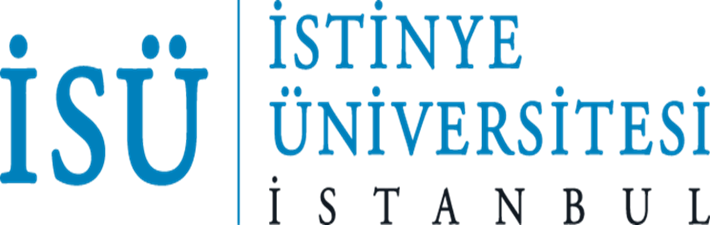 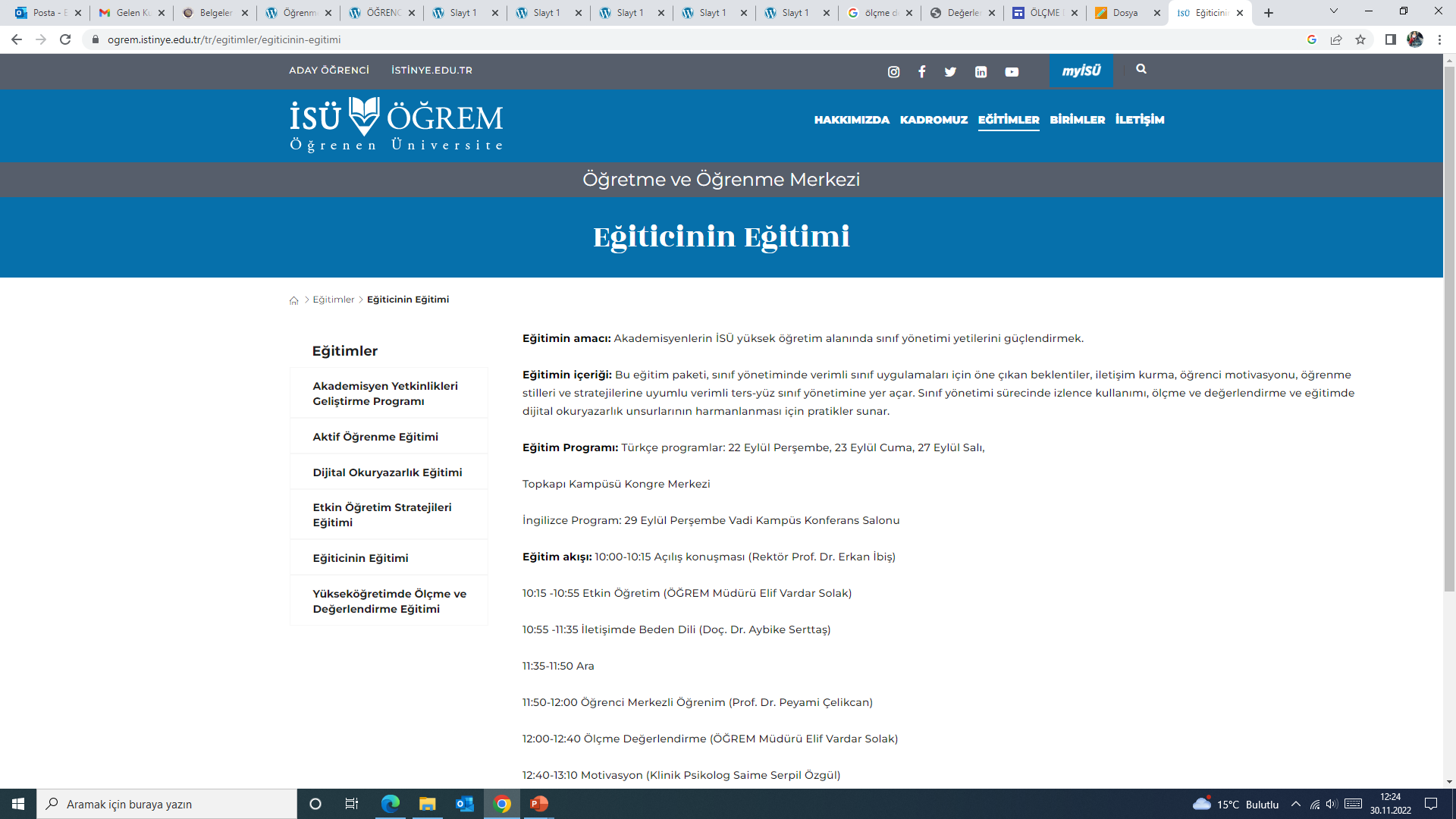 İSTİNYE ÜNİVERSİTESİÖĞRENME ÖĞRETME MERKEZİHEDEF VE HEDEF DAVRANIŞ YAZMA KILAVUZUİSTANBUL 2022HEDEF VE HEDEF DAVRANIŞHEDEFBir toplumun, yetiştirdiği insanda bulunmasını öngördüğü özelliklerdir. Planlanmış ve düzenlenmiş yaşantılar yoluyla kazandırılması kararlaştırılan ve davranış değişikliği ya da davranış olarak ifade edilmeye elverişli özelliklerdir.Bir öğrencinin planlanmış ve tertiplenmiş yaşantılar sayesinde kazanması kararlaştırılan ve davranış değişikliği veya davranış olarak ifade edilmeye elverişli olan bir özelliktir.Hedef, genel anlamıyla varılmak istenen nokta olarak tanımlanabilir. Eğitimde hedef ise, kişide gözlenmesi kararlaştırılan istendik özellikler olarak ele alınabilir.Hedefler hiyerarşisiUzak hedeflerGenel hedeflerÖzel hedeflerUzak hedefler; Ülkenin, devletin ve toplumun politik felsefesini yansıtan hedeflerdir. Kaynağını anayasadan almaktadır. Üniversitenin genel amaçları, Atatürk ilkelerine bağlı bireyler yetiştirmek, iyi yurttaş, iyi vatandaş, iyi bir meslek üyesi olmaktır. Bunlar sonucunda ülkenin ileri medeniyetler seviyesine ulaşması örnek verilebilir. Politik felsefeyi yansıtır. Uzun vadede gerçekleşir. İdeal insan modelini verir. Genel hedefler; Uzak hedeflerin yorumudur. Bu hedefler, eğitim şurası raporları kalkınma planları gibi metinlerde yer alır. İki seviyede ele alınır. Birincisi eğitimin genel hedefleri, ikincisi de okulun hedefleridir. Eğitimin genel hedefleri, uzak hedeflere yöneliktir. Genel hedefler öğretim programı içerisinde ele alınır. Özel hedefler; Dersin, modülün ya da konunun hedefleridir. Kendi içinde yatay olarak üçe ayrılır. Bunlar aynı zamanda öğrenme alanları olan bilişsel alan, duyuşsal alan, psikomotor alandır.ÖĞRENME ALANLARIBilişsel alanZihinsel öğrenmelerin çoğunlukta olduğu ve zihinsel yetilerin geliştirildiği alandır.  Öğretim programlarında en çok kullanılan alan bilgi, adlandırma, yordama, problem çözme ve öğrenmenin diğer zihinsel durumlarını içeren bilişsel alandır.Duyuşsal alanDuyuşsal alan tutumlar, sevgi, korku, nefret, ilgi, değer ve hoşlanma, koruma, hoşgörülü olma ve saygı duyma gibi duygularla ilgili hedefleri içermektedir. Bu alanda bireyin özellikleri ön plandadır. Psikomotor alanZihin-kas koordinasyonunun kullanımı ile açıklanan bu alanda, bireyin zihin kullanımıyla bedensel icrayı bütünleştirmesi beklenmektedir. Başka bir ifadeyle, psiko-motor alan kasların kullanımını ve koordinasyonunu gerektiren becerileri içermektedir. Bedensel olarak yapılan tüm davranışlar, bu alanla açıklanmaktadır. Ayrıca, psikomotor becerilerin doğrudan gözlenebilir olması gerekmektedir. HEDEF YAZMA İLKELERİHedef cümlelerinin sonunda   “… bilgisi, becerisi, gücü, yeteneği, oluş, ilgili olma, farkındalık, hoşgörülük ya da kavrayabilme’’ gibi ‘’..bilme’’ fiiliyle biten ifadeler olmalıdır.Hedefler öğrenci davranışına dönüştürülecek ve öğrenme özelliğini belirtecek şekilde yazılmalıdır. Hedefler, öğrenciye kazandırılmak istenen davranış değişikliğini içermektedir. Konu başlıkları hedef olarak yazılmamalıdır. Bu tür ifadeler davranışa dönüştürülemediği gibi, hangi konuda, hangi davranışların bulunduğu da anlaşılamaz.Hedefler kapsamlı, aynı zamanda da sınırlı olmalıdır. Başka bir anlatımla, bir hedef yalnızca bir öğrenme ürününü kapsamalıdır. “Duygu ve düşüncelerini yazılı ve sözlü olarak anlatabilme” ifadesi kapsamlıdır, ancak bir öğrenme ürününü dile getirmemektedir. Çünkü sözlü anlatabilme ayrı bir öğrenme ürünü, yazılı anlatabilme ise ayrı bir öğrenme ürünüdür.Hedeflerin hangi konu içeriği ile ilgili olarak gerçekleştirileceği belirtilmelidir. Hedeflerde ders, kurs ya da içerik yazılmalıdır.“Kavramların anlam bilgisi’’ ifadesi bu açıdan eksiktir. Oysa “Bilgisayarda geçen belli başlı kavramların anlam bilgisi” ifadesi hedeflerin özelliklerine daha uygundur.Hedefler binişik olmamalı, tamamlayıcı/bitişik olmalıdır. Başka bir anlatımla, bir hedefin kapsamı, diğer hedefin/hedeflerin kapsamına girmemelidir.“Toplumun bir öğesi olduğunu bilip, kurallara isteyerek uyma” gibi bir ifade, hedef olamaz. Söz konusu ifadede; “toplumun öğesi olmanın bilgisi”, “kuralları benimseme” ve “kurallara uyma” gibi üç ayrı basamakta ve iki ayrı alanda hedef özellikleri vardır. Bu nedenle, bir hedefin kapsamının bittiği yerde, diğer hedefin kapsamı başlamalıdır.Hedefler hangi alanla ilgili yazılıyorsa, o alanın niteliklerine ve basamaklarına uygun bir şekilde yazılmalıdır.Hedefler birbirini destekler nitelikte olmalıdır.  Bir ders için belirlenen hedefler, kendi içinde mantıksal açıdan tutarlı olmalıdır. HEDEF DAVRANIŞLARÖğretim süreci sonunda, öğrenenlerde gözlenmek istenen davranışlardır. Bunların belirlenmesine giden yolda, amaçların belirlenmesi, öğrencilerin tanınıp eğitim gereksinimlerinin ortaya çıkarılması basamakları yer alır.Bir davranışsal hedef, programın sonunda öğrencilerin göstermesi gereken bazı beceri, tutum ya da bilgilerin tanımlanmış hali olarak tanımlanmaktadır.Hedeflerin davranışlara dönüştürülmesi; davranış bir organizmanın uyarıcılar karşısında tepkide bulunmasıdır. Bilgi, beceri, tutum ve yetenekler doğrudan ölçülemez. Ancak bu özelikler davranışa dönüştürüldüğü zaman ölçülebilir hale gelir. Hedefler tek başlarına ölçülemediğinden dolayı davranışa dönüştürülmesi gerekir. Eğitimde düzenleme, yenileme, onarma gibi etkinliklerin yapılabilmesi için eğitim sistemi tarafından kazandırılacak davranışların açıkça belirlenmiş olması gerekir. Hedeflerin davranış olarak ifade edilmesi öğrencinin kendisinden ne beklendiğinin net olarak ortaya konması açısından önemlidir.HEDEF DAVRANIŞLARI YAZMA İLKELERİYazılan her davranış hangi hedefle ilgili ise, o hedefin niteliklerine uygun olmak zorundadır.Davranış cümlelerinin sonunda ‘’yazma, söyleme, seçip işaretleme, eşleştirme, kesme, biçme, çizme, alma vb. ‘’ gibi davranış ifade eden sözcüklerden biri bulunmalıdır.Bir davranış ifadesi açık, seçik ve anlaşılır olmalıdır. Böylece herkes aynı anlamı çıkarabilmelidir.Her hedefin kritik davranışı belirlenmelidir. Eğitim durumlarında en kritik davranışlar öğrenciye kazandırılmalıdır. Çünkü bu davranışlar, öğrencinin hedefe ulaşıp ulaşmadığının göstergesidir.Hedefler ve davranışlar konu alanını içermelidir.Davranışların sınırları belli olmalı ve aralarında binişiklik olmamalıdır. Buna göre, bir davranışın kapsadığı alan, diğer bir davranışın kapsamına girmemelidir.Davranışlar kapsamlı olmalı, her davranış ilgili birçok davranışı temsil edecek güçte olmalıdır.Davranışlar, ölçülebilir ve gözlenebilir olmalıdır.Davranışlar öğrencinin düzeyine uygun olmalıdır.Davranışlar öğreticinin değil, öğrencinin yapacaklarını ifade etmelidir.Her bir alandan hedef ve hedef davranış örnekleri 1:Bilişsel alan:Hedef I: Aile planlaması içinde geçen kavramları tanımlayabilme.Davranış:Aile planlaması, takvim yöntemi, geri çekme, kondom, spiral gibi kavramların tanımını derste geçen şekli ile yazma/söyleme.Verilen bir kavramın doğru ya da yanlış olduğunu yazma/söyleme.Hedef II: Aile planlamasının yararlarını sayabilme.Davranış:Aile planlamasının, ana sağlığına yararlarını yazma/söyleme.Aile planlamasının, bebek sağlığına yararlarını yazma/söyleme.Aile planlamasının, aileye sağladığı yararları yazma/söyleme.Aile planlamasının, topluma sağladığı yararları yazma/söyleme.Hedef III: Etkili ve etki derecesi sınırlı aile planlaması yöntemlerini sayabilme.Davranış:Etkili aile planlaması yöntemlerini listeleme.Etki derecesi sınırlı aile planlaması yöntemlerini listeleme.Hedef IV:Aile planlaması yöntemlerinin nasıl uygulandığını /kullanıldığını   söyleyebilme.Davranış:Gebeliği önleyici hapların nasıl kullanıldığını yazma/söylemeMinihapların nasıl kullanıldığını yazma/söyleme.Gebelikten koruyucu iğnelerin nasıl uygulandığını yazma /söyleme.Deri altı kapsüllerinin (Norplantın) nasıl uygulandığını yazma /söyleme.Spiralin (RİA) nasıl uygulandığını yazma/söyleme.Tüpligasyonun nasıl uygulandığını yazma/söyleme.Vazektominin nasıl uygulandığını yazma/söyleme.Kondomun nasıl kullanıldığını yazma/söyleme.Diyaframın nasıl uygulandığını yazma/söyleme.Duyuşsal AlanHedef VI: Toplum sağlığının yükseltilmesinde Aile planlamasının öneminin farkında olabilme,Davranış:Aile planlamasının ana sağlığı üzerindeki önemini kavrama,Aile planlamasının bebek sağlığı üzerindeki öneminin farkında olma,Aile planlamasının toplum sağlığı üzerindeki öneminin farkında olma,Hedef VII: Etkili aile planlaması yöntemlerinin kullanımını destekleyebilme.Davranış:Etkili Aile planlaması yöntemlerinin kullanılmasının gerekliliğini savunma,Etki derecesi düşük aile planlaması yöntemlerinin kullanılmasının sonuçlarını açıklama,Psikomotor AlanHedef VIII: Etkili aile planlaması yöntemlerinin nasıl uygulandığını/ kullanıldığını gösterebilme.Davranış:Kondomun nasıl takıldığını maket üzerinde gösterme,Maket üzerinde RİA’yı takma kurallarına uyarak uygun şekilde yerleştirme….Bilişsel Alan Hedef: Bası yarası ile ilgili kavramları tanıyabilmeHedef Davranış: Bası yarasının etkenlerini söylemeBası yarasının oluşum mekanizmasını açıklamaDuyuşsal AlanHedef: Bası yarasını önlemenin öneminin farkında olabilmeHedef Davranış: 	Bası yarasını önlemeyi destekleme	Bası yarasının oluşumuna etken olan risk faktörlerinin farkında olma	Her iki saatte bir pozisyon değiştirmePsikomotor AlanHedef: Bası yarasını önleme tekniklerini gösterebilmeHedef Davranış:Pozisyon şekillerini göstermeYatak çarşaflarını düz bir şekilde sermeHedef ve hedef davranış yazmada kullanılan eylemsilerHedef ve hedef davranış yazmada kullanılan eylemsilerHedef ve hedef davranış yazmada kullanılan eylemsilerHedefHedef davranışBilişsel alanBilgisi, Bilme Gücü,Tanıyabilme,Hatırlayabilme,Oluş,İlgililik,Becerisi,FarkındalıkYazma/ Söyleme/Seçip İşaretleme,Tanımlama / Tanıma,Listeleme / Gruplama,İsimlendirme Altını Çizme, Gösterme,Sıraya Koyma,Eşleştirme,Hatırlama….Duyuşsal alanFarkındalık,Almaya isteklilik,Uysal Davranma, Karşılık verme isteği gösterme,Karşılık vermekten tatmin olmaDavranış ölçütü haline getirme,Ayırtetme, Ayırma,Paylaşma, Birleştirme,Kabul Etme,Kontrol Etme İzleme, Onaylama,Öneride Bulunma,Tartışma, Açıklama, Yeterliliği Arttırma,Yardım Etme,Destekleme, İnkar EtmePsikomotor alanTahtayı verniklemedeki basamaklama sırasını listeleyebilme,İlk yardım bandajlamasını gösterildiği gibi uygulayabilme,Yemek hazırlamak için en iyi sıralamayı belirleyebilme,Slayt makinasını çalıştırabilme,SeçmeTanımlama,Farkı Belirtme, Ayırt Etme, Teşhis Etme, Ayırma,İlişki KurmaBaşlama, Gösterme,Açıklama, Hareket Etme,Sürdürme, Cevaplama, Sergileme,https://www.astate.edu/dotAsset/11ca93f7-da45-4fe3-821b-b82a20cbc017.pdfhttps://www.astate.edu/dotAsset/11ca93f7-da45-4fe3-821b-b82a20cbc017.pdfhttps://www.astate.edu/dotAsset/11ca93f7-da45-4fe3-821b-b82a20cbc017.pdf